THE METHODIST CHURCH IN THE CARIBBEAN AND THE AMERICAS- JAMAICA DISTRICT PROVIDENCE CIRCUIT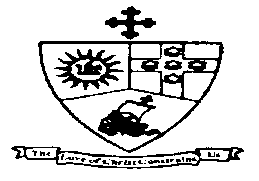 District Theme:“Spreading Scriptural Holiness to Reform the Nation: Beginning with Me”Sub - Theme:“Building a Resilient People: Church, Community and Nation”DISTRICT PRESIDENTBishop Christine Gooden-BengucheCIRCUIT SUPERINTENDENT MINISTERRev’d Barrington LitchmorePROVIDENCE METHODIST CHURCH 132 Old Hope Road, Kingston 6TEL: 876-9775971 / 977-6489Website: www.providencemethodistja.comONLINE WORSHIP SERVICEHOLY COMMUNION2nd LORD’S DAY BEFORE THE RESURRECTIONSunday, April 3, 20228:30 a.m. PREACHERRev’d Barrington LitchmoreORDER OF WORSHIPCall to WorshipLeader:	Come, people of God! Take refuge in the Lord, who listens when we cry out, who rescues us when we call, and who leads and guides us according to his unfailing love.Cong:	In you, O Lord, we put our trust. You are our God, and our lives are in your hands.Leader:	We gather together to worship God, our Rock and our Redeemer, the one in whom we find refuge and strength.Cong:	You are our rock and our fortress, O God; Into your hands we place our lives.Leader:	Come, people of God! Let us sing the praises of the One who has called us out of darkness into his marvelous light! For once we were not a people at all, but now we are God’s people!Cong:	You are our God; our lives are in your hands. Let us worship God together! Amen!A Time of PraiseResponsive Reading Leader:	If it had not been the Lord who was on our side - let Israel now say—
Resp:	If it had not been the Lord who was on our side, when our 	enemies attacked us,
Leader:	Then they would have swallowed us up alive, when their anger was 	kindled against us;
Resp:	Then the flood would have swept us away, the torrent would 	have gone over us;
Leader:	Then over us would have gone the raging waters.Resp:	Blessed be the Lord, who has not given up as prey to their 	teeth.
Leader:	We have escaped like a bird from the snare of the fowlers; the snare 	is broken, and we have escaped.Cong:	Our help is in the Name of the Lord, who made heaven and 	earth.The GloriaPrayer of AdorationLeader: O Lord, our God, how majestic is Your Name in all the earth! You have set your glory above the heavens and your kingdom is established over all the earth. When we look to the heavens, dear God, we marvel at the wisdom you have displayed. We join with the Psalmist in declaring, “Great is our Lord, and greatly to be praised.”  We ascribe to you, O Lord, all blessing and honour; all splendor and beauty; all joy and fulfilment. In your divine providence Creator God, you have designed times and seasons wherein we experience the abundance of your goodness and the faithfulness of your promises. Accept our highest praises as lift our hearts and voices in one accord to your glorious, powerful and awesome Name. Amen.Hymn #17 VIP “O God of all grace”O God of all grace, Your goodness we praise;Your Son you have given to die in our place,He came from above Our curse to remove;He has love us, he has loved us,Because he would love.Love moved him to die, And on this we rely;He has loved, he has loved us, We cannot tell why;But this we can tell, He has loved us so wellAs to lay down his life To redeem us from hell.He has ransomed our race; O how shall we praiseOr worthily sing yourUnspeakable grace?Nothing else will we knowIn our journey below,But singing your graceTo your paradise go.Nay, and when we removeTo your presence above,Our heaven shall still sing Of your love.We all shall commend The love of our Friend,For ever beginningWhat never shall end.Leader: Let us pause to make our humble confessions to our gracious God.Silent PrayerAll: Gracious God, our sins are too heavy to carry, too real to hide, and too deep to undo. Forgive what our lips tremble to Name, what our hearts can no longer bear, and what has become for us a consuming fire of judgment. Set us free from a past that we cannot change; open to us a future in which we can be changed; and grant us grace to grow more and more in your likeness and image, through Jesus Christ, the light of the world. Amen. Prayer of ThanksgivingLeader:	Generous God, we thank You this morning for the beauty of your 	creation; for the rhythm of nature and for seedtime and harvest which 	assure us that you are our great provider.Resp: 	Thank you, Lord, for all your generous gifts.Leader:	We thank you Lord for relationships made possible through the gift of belonging to your faith community; for the privilege of being called brothers and sisters in Christ and to be recognised as joint-heirs together with Jesus Christ. Resp: 	Thank you for the Body of Christ to which we belong.Leader: 	Accept our glad thanksgiving for all persons and institutions who have served and continue to serve during the great pandemic; for all who brought their expertise together to create the vaccine for the benefit of humankind; for all who exercise wisdom and willingness to be vaccinated; for all who practice resilience during their times of distress and trial.Resp:	Thank you, Lord, for all manifold blessings.Leader:	We thank You Lord for the period of Lent and for opportunities we have to ensure our spiritual growth; for our Lord and Saviour who journeys with us and who assures us of his sustaining presence. Resp:	Thank you, Lord, for being our nearest and dearest Friend.Leader:	We thank you Lord for Jesus whom went willingly to the cross for the purpose of securing our salvation; for his conquest of death and all its powers; for the assurance of the presence of the Comforter and the joyous anticipation of his return.Resp:	 Lord, accept our glorious, gracious and glad thanksgiving as we pray in the Name of Jesus Christ, our Risen and Ascended Lord and Saviour: Amen.Children and Youth Focus: Hymn # 477: “It is a thing most wonderful”It is a thing most wonderful,
Almost too wonderful to be,
That God's own Son should come from heaven,
And die to save a child like me.And yet I know that it is true;
He chose a poor and humble lotAnd wept and toiled, and mourned and died,
For love of those who loved him not.I sometimes think about the cross,
And shut my eyes, and try to see
The cruel nails, and crown of thorns,
And Jesus crucified for me.But, even could I see him die,
I could but see a little part
Of that great love which, like a fire,
Is always burning in his heart.I cannot tell how he could love
A child so weak and full of sin;
His love must be most wonderfulIf he could die my love to win.It is most wonderful to knowHis love for me so free and sure;But ‘tis more wonderful to seeMy love for him so faint and poor,
And yet I want to love thee, Lord:
O light a flame within my heart,
And I will love thee more and more
Until I see thee as thou art.Welcome, Notices, Offertory & Distribution of ElementsOFFERING FOR THE CARE FUNDThe Collect: Gracious Father, you gave your Son because of love for the world. Lead us to ponder the mysteries of his passion, that we may know eternal peace through the shedding of our Saviour’s blood, Jesus Christ our Lord. We humbly acknowledge that he is alive and reigns with you, in the unity of the Holy Spirit, one God, now and forever. Amen.MINISTRY OF THE WORDOld Testament: 	Isaiah 43: 16 – 2116 Thus says the Lord,  who makes a way in the sea, a path in the mighty waters, 
17 who brings out chariot and horse, army and warrior; they lie down, they cannot rise, they are extinguished, quenched like a wick:  18 Do not remember the former things, or consider the things of old.  19 I am about to do a new thing; now it springs forth, do you not perceive it? I will make a way in the wilderness and rivers in the desert. 
20 The wild animals will honour me, the jackals and the ostriches; for I give water in the wilderness, rivers in the desert, to give drink to my chosen people,  21   the people whom I formed for myself so that they might declare my praise.Reader: 		This is the Word of the Lord Response: 	Thanks be to GodThe Epistle: 	Philippians 3: 4 – 144even though I, too, have reason for confidence in the flesh.If anyone else has reason to be confident in the flesh, I have more: 5circumcised on the eighth day, a member of the people of Israel, of the tribe of Benjamin, a Hebrew born of Hebrews; as to the law, a Pharisee; 6as to zeal, a persecutor of the church; as to righteousness under the law, blameless. 7 Yet whatever gains I had, these I have come to regard as loss because of Christ. 8More than that, I regard everything as loss because of the surpassing value of knowing Christ Jesus my Lord. For his sake I have suffered the loss of all things, and I regard them as rubbish, in order that I may gain Christ 9and be found in him, not having a righteousness of my own that comes from the law, but one that comes through faith in Christ, the righteousness from God based on faith. 10I want to know Christ and the power of his resurrection and the sharing of his sufferings by becoming like him in his death, 11if somehow I may attain the resurrection from the dead. 12 Not that I have already obtained this or have already reached the goal; but I press on to make it my own, because Christ Jesus has made me his own. 13Beloved, I do not consider that I have made it my own; but this one thing I do: forgetting what lies behind and straining forward to what lies ahead, 14I press on towards the goal for the prize of the heavenly call of God in Christ Jesus. Reader: 		This is the Word of the Lord Response: 	Thanks be to GodSelection: Chancel ChoirThe Gospel: John 12: 1 – 8       Glory to You, O God12 Six days before the Passover Jesus came to Bethany, the home of Lazarus, whom he had raised from the dead. 2There they gave a dinner for him. Martha served, and Lazarus was one of those at the table with him. 3Mary took a pound of costly perfume made of pure nard, anointed Jesus’ feet, and wiped them with her hair. The house was filled with the fragrance of the perfume. 4But Judas Iscariot, one of his disciples (the one who was about to betray him), said, 5‘Why was this perfume not sold for three hundred denarii and the money given to the poor?’ 6(He said this not because he cared about the poor, but because he was a thief; he kept the common purse and used to steal what was put into it.) 7Jesus said, ‘Leave her alone. She bought it so that she might keep it for the day of my burial. 8You always have the poor with you, but you do not always have me.’Reader:  		This is the Gospel of ChristResponse: 	 Praise be to Christ, Our Lord The SermonPrayerSACRAMENT OF HOLY COMMUNIONHymn # 433 VIP “Jesus, we thus obey”Jesus, we thus obeyThy last and kindest word;Here, in thine own appointed way,We come to meet thee, Lord.Our hearts we open wideTo make the Saviour room;And lo! The Lamb, the Crucified,The sinner’s friend, is come!Thy presence makes the feast;Now let our spirits feelThe glory not to be expressed,The joy unspeakable.With high and heavenly blissThou dost our spirits cheer;Thy house of banqueting is this,And thou hast brought us here.Now let our souls be fedWith manna from above,And over us thy banner spread The ThanksgivingThe Lord be with you.And also with you.Lift up your hearts.We lift them up unto the LordLet us give thanks to the Lord, our God.It is right and fitting so to do.Father, all powerful and ever-living God, it is indeed right and fitting; it is our joy and our salvation, always and everywhere to give you thanks and praise.Through Jesus Christ, your Son, our Lord, you created all things and made us in your image; and when we had fallen into sin, you sent him to redeem us by his death upon the cross. After his resurrection and ascension and the outpouring of the Holy Spirit, he united in his Church the company of believers, so that, being one body in him, they should agree in the hope of their calling, confessing one Lord, one faith, one baptism, One God and Father of all, who is over all, and through all and in all. Among whom you have numbered us, who are assembled here, to set forth the praise and glory of your name.Therefore, with angels and archangels, and with all the company of heaven, we join in the hymn of everlasting praise.HOLY, HOLY, HOLY, LORD God of Hosts; heaven and earth are full of your glory; Hosanna in the highest. Blessed is he who comes in the name of the Lord. Hosanna in the highest.The InstitutionThe Lord Jesus, on the night in which he was betrayed, took bread, and when he had given thanks, broke it and gave to his disciples saying, “Take this and eat it. This is My Body given for you. Do this in remembrance of me.”In the same way after the supper, he took the cup, gave thanks, and gave it to them saying, “Drink from it all of you. This is My Blood of the new covenant, poured out for you and for many for the forgiveness of sins. Do this whenever you drink it, in remembrance of me.”Christ has died! Christ is risen! Christ will come again!LAMB OF GOD, you take away the sins of the world:Have mercy on us.LAMB OF GOD, you take away the sins of the world:Have mercy upon us.LAMB OF GOD, you take away the sins of the world.Grant us your peace.Behold I stand at the door and knock, if anyone hears my voice and open the door, I will come in and sup with him and he with me.The Bread which we break is a sharing in the Body of Christ.AmenThe Cup of Blessing which we bless is a sharing in the blood of Christ.Amen. Though we are many, we are one Body, because we share in the one loaf and partake of the same drink.Lord, we come to Your Table, trusting in your mercy and not in any goodness of our own. We are not worthy to gather up the crumbs under your Table, but it is your nature always to have mercy and on that we depend. So feed us with the Body and Blood of Jesus Christ Your Son, that we may forever live in Him and He in us. Amen. The Minister, having taken the Bread and the Wine, shall also give the elements to persons assisting and then invite the congregation as follows:The InvitationYou who truly and sincerely repent of your sins, are in love and charity with your neighbours and have resolved to lead a new life following the commandments of God and by the power of the Holy Spirit, walking in his holy ways, draw near with faith, receive the Body of our Lord Jesus Christ which was given for you and his Blood which was shed for you, and feed on him in your hearts by faith with thanksgiving.The bread and the wine are shared.Final PrayerWe thank you Lord, that you have fed us in this Sacrament, united us with the Christ, and have given us a foretaste of the heavenly banquet prepared for all humankind. Amen.BenedictionMay the God of time and eternity fill you with confidence in believing that you will abound in hope through the power of the Holy Spirit. Go forth in the name of the same Spirit to serve the present age with joy and peace. And may the blessing of God, Almighty, Father Son and Holy Spirit be amongst you and remain with you always. Amen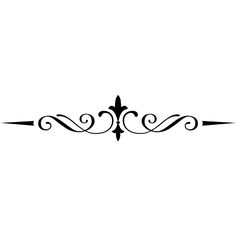 BIRTHDAYS & ANNIVERSARIES    –  3rd- Bro. John Solomon; 4th – Sis. Beverley Friend, Sis. Sonia Lewis, Sis. Vivienne Grant Barrett, Sis. Ashley Cummings, Sis. Imolin Richards, Sis. Pearlina Ridley, Sis. Dorothy Robinson, Sis. Cynthia Wright; 5th – Sis. Jennifer Lovelace; 7th – Sis. Keita Lewis, Sis. Deborah Wedderburn-BourneUPCOMING EVENTSMon.     April     04	     6:00 p.m.      RESOURCES & DEVELOPMENT 			          COMMITTEE MEETINGTues.   April      05       6:00 p.m.      BIBLE STUDYWed.    April     06     12 Noon          PRAYER FELLOWSHIPThur.   Aprl       07       5:30 p.m.       PRAISE TEAMSat.    April      09        3:00 p.m.      CIRCUIT ORAGANIZATION & 			         EDUCATION COMMITTEE MEETINGFUTURE EVENTSSun.    April       10        8:30 a.m.     DIVINE WORSHIP			          Sis. Fay Nash-CampbellFri.    April        15         9:00 a.m.     GOOD FRIDAY SERVICE			          Rev’d Barrington Litchmore              HOLY WEEK SERVICES – 6:00 p.m.CONDOLENCE TO: The Family of Sis. Vioris Wright who died recently. May light perpetual shine upon her. The Funeral Arrangements will be announced at a later date.THANKSGIVING SERVICE for late Sis. Sybil Francis will be held on Thursday, April 7, 2022 at 11:00 a.m. here at Providence. The Inurnment will be held at a later date. Easter buns - Orders for Maxfield Bakery Easter Buns must be collected on Wednesday, April 13 between 10:00 a.m. to 1:00 p.m. in the Upper Hall and payment in full would be appreciated. Please remember to carry your grocery bags.LEnten Midday Meditations – The Lenten Weekly Midday Meditations continues through to April 13, 2022. This will be pre-recorded and streamed every Wednesday and Friday during the Lenten period beginning from 12:15 p.m. – 12:45 p.m.The Providence Evangelistic Meetings have been rescheduled to the Post Easter Season. You will be advised of the new dates accordingly. Please continue to offer your prayerful support for this event. ON LINE GIVING FOR THE WORK OF OUR CHURCH - Due to the restrictions to assist to contain the spread of the Corona Virus, many faithful Providence members have not been able to attend in person worship regularly or none at all.  At a time such as this, to facilitate and maintain the strong support for the work of our church , please spread the word that Tithes and Offerings  from members can be deposited directly to the Church’s Bank  Account .   The information is listed below:Name of Account	Providence Methodist ChurchBank 		National Commercial BankBranch 		Matilda’s Corner –Liguanea – Kingston 6Account No.	371007857Please call the Church Office ( 8769775971 or 8769776489) or email providencemeth@cwjamaica.com, to provide your name, amount and the date of the deposit so that the source of the funds can be identified.  Members may also continue to drop off tithes and offerings at the Church Office.Introducing the prayer line – Persons desirous of prayer may call the Prayer line.  Mondays between 12 Noon   –    2:00 p.m.   876-927-5222;  Daily between       10:00 a.m. – 12 Noon.    876-4462475Daily between        4:30 p.m.  –  6:30 p.m    876-3157643Generally available except on Mondays.         876- 9271439PLEASE REMEMBER PRAYERFULLY- Sis. Laurel Bruce, 15 Deanery Ave, 928-1873; Sis. Verona Cameron; Sis. Helen Chambers, 34 Charlemont Drive. 927-0747; Sis . Keturah Forrest, 10 Old Henry Lane (6), 927-5395; Sis. Pearl Morgan, 5 Elliott Ave(8), 924-0005; Sis. Gertrude Phillips, 4 Finchley Close(6), 702-2947; Sis. Violet Tapper, 1 Phadrian Ave, (6); Sis. Cynthia Walsh, 11 Ravinia Mews (6), 927-0275; Sis. Clover Treasure, 669-1709; Sis. Bernice Saunders, 7 Maynard Dr, Patrick City. Sis. Lena Anderson, 876-977-0201; Bro. Hubert Bartholomew, 876-8263319; Sis. Grace Boyne, Sis. Joyce Bolton, Sis. Alma Smith, Sis. Verna George, Sis. Isolene Livingstone, Sis. Beryl Miles; Bro. Lester Palmer, Sis. Gwendoline Thomas, Sis. Pam Morris, Sis. Muriel Lewis, Sis. Pauline Mason, Sis. Enid Phillips, Sis. Marjory Smythe, Sis. Sadie Mitchell, Sis. Carmen Subaran, Sis. Mae Polack; Sis. Janice Robinson, Sis. Inez Bernard, Bro. Eric King, Rev’d Dr. Rupert Young, Bro. Roy Thomas, Sis. Carmen Allicock, Sis. Minna McLeod, Sis. Hazel Bennett, Sis Ivy Holder, Bro. Trevor Weston, Bro. Dorman Buchanan, Sis. Flo ArmstrongKindly also include in your prayers Sis. Verona Cameron is in hospital overseas.Bro. Milton Arthurs who is presently sick and homeboundTHIS WEEK’S DEVOTIONAL READINGS FROM “OUR DAILY BREAD”Sun.    03    April       2 Timothy 4:1-8                 What Comes Next?Mon.    04   April        Ecclesiastes     5:10-12  	  Our Deepest LongingsTues.   05   April        Jeremiah 15:15-21	   Hungry for God	     Wed.   06    April        Matthew 5:1-12                 Strength in SufferingThur    07    April        Mark 6:45-56                    The Full RevealFri.       08   April         Acts 16:22-34	   Not Taking AdvantageSat.      09   April         Proverbs 16:20-24            Healing WordsHymn #112 VIP “There is a fountain filled with blood”There is a fountain filled with blood,
Drawn from Immanuel’s veins,
And sinners plunged beneath that flood
Lose all their guilty stains:
The dying thief rejoiced to see
That fountain in His day;
And there may I, though vile as he,
Washed all my sins away:O dying Lamb, your precious blood
Shall never lose its power,
Till all the ransomed church of God
Be saved to sin no moreE’er since by faith I saw the stream
Your flowing wounds supply,
Redeeming love has been my theme,
And shall be till I die:
Then in a nobler, sweeter song
I’ll sing your power to save
When this poor lisping, stammering tongue
Lies silent in the grave.
Monday - 11th AprilRev’d Karen McSweeneyTuesday	-12th AprilSis. Sherlette Rookwood- BrownWednesday - 13th AprilSis. Cesna McCainThursday -  14th AprilRev. Dr. George MulrainGOOD FRIDAY Rev. Barrington Litchmore (9:00 a.m.)